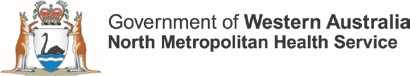 ACCESS APPLICATIONFreedom of Information Act, 1992 S12, Western Australia*Please read the Information for Applicants (on reverse side) before you complete this formSurname:  Given Names: Title:  (Please include previous names if applicable)Postal Address: Suburb: Postcode: Date of Birth:   Phone (hm):        Mobile: Email:Are you applying for information about another person?	If you answered Yes, please give details of the other person: Surname: Given Names: Title:  (Please include previous names if applicable)Postal Address: Suburb: Postcode: Date of Birth: Your Relationship to this person: If you are applying on behalf of someone else, you must provide original written consent signed by that person in addition to proof of identification of both parties. If the information relates to a deceased person, access will be granted to the person’s closest relative who is 18 years or older. Proof of this relationship is required generally in the form of the death certificate.Please advise which documents you are specifically requesting giving as much detail as possible ie: date range, document type.INFORMATION FOR APPLICANTSYou will need to provide sufficient information to enable the correct documents to be identifiedHave an Australian address where documents can be sentIf you are seeking documents on behalf of another person, you will need to provide authorisation in writingApplications for access to documents via Freedom of Information will be processed within 45 days of receipt of a completed applicationApplications suitable for release via Administrative Release will be processed with 21 daysApplications for amendment to documents will be processed within 30 daysYou can ask to access information by:There are no fees and charges for personal information. If you are applying for access to your own information, or you act on behalf of your client, you are not required to pay a fee.Non-personal access applications incur a mandatory application fee of $30 which must be paid simultaneously with the non-personal access application. Addition charges may be imposed:-Time spent dealing with the application	$30 per hourPhotocopying costs	.20c per pagePostage and handling	cost priceIn certain cases, applicants may be eligible for a reduction in fees and charges. If you are unsure if your application is personal or non-personal please contact the FOI Department on (08) 6457 2427.If you have received personal documents and you consider the information to be out of date, incomplete, inaccurate or misleading you have the right to request an amendment of information. An application must be in writing and must provide details, or if necessary documentation, to support your claim. Your application must also indicate how you wish an amendment to be made. Please note information on a public record cannot be deleted without written certification from the Information Commissioner, in accordance with S48 of the FOI Act.You have the right to ask for an Internal Review if you are not satisfied with any decision made by the Freedom of Information Coordinator. Your request must be made in writing within 30 days of your receipt of the Hospital’s decision.For your application to be processed, please return this form by one of the following methods with a copy of your current photo identification:Once your application has been finalised please advise the method in which you would like to receive your documents:-I wish to:  Signature: Date: Inspection of documentsA copy of documentsBy Email: NMHS.FOI@health.wa.gov.au By Mail:Freedom of Information Coordinator North Metropolitan Health Service 2nd Floor, K BlockHospital AvenueNEDLANDS WA 6009